2023–24 NATIONAL POSTSECONDARY STUDENT AID STUDY (NPSAS:24) 2023–24 NATIONAL POSTSECONDARY STUDENT AID STUDY (NPSAS:24) 
Full-Scale StudyStudent Data Collection and Student RecordsAppendix FStudent Records InstrumentOMB # 1850-0666 v. 36Submitted byNational Center for Education StatisticsU.S. Department of EducationSeptember 2023This appendix provides the 2023–24 National Postsecondary Student Aid Study (NPSAS:24) student records data collection instrument. The NPSAS:24 instrument remains largely unchanged from the instrument approved for NPSAS:24 field test data collection [OMB# 1850-0666 v. 34]. The changes noted below were developed based on the results NPSAS:24 field test data collection and input from the NPSAS:24 Technical Review Panel. Changes are intended to improve data quality while also reducing respondent burden. Table 1 lists all instrument items in this appendix and indicates any changes to the content of the instrument when compared to the instrument approved for NPSAS:24 field test, which is the student records instrument most recently in data collection. The table includes color coding to indicate whether items have remained the same (black), were revised (purple), removed (red), or added (green) when compared to the NPSAS:24 field test instrument. Items that refer to a specific date range have been updated with the appropriate dates for NPSAS:24 full scale collection (e.g., all references to the academic year have been updated to apply to the 2023-2024 academic year, which is the focus of NPSAS:24); these updates to the date references are not marked as changes.ContentsLog in Screen for Postsecondary Data Portal	F-5Mock-up of Login Screen	F-6Eligibility	F-10BELIG	F-10BELIGRSN	F-10General Student Information	F-11FNAME	F-11MNAME	F-11LNAME	F-11SUFFIX	F-11SOCIAL	F-11ASTHDOB	F-12ASGENDER	F-12AMARITAL	F-12AMAIDEN	F-12SPOUSEFN	F-12SPOUSEMN	F-12SPOUSELN	F-12ACITIZEN	F-12AVETERAN	F-12AHIGHSCH	F-13AHIGHYR	F-13SUBSECTION: RACE & ETHNICITY	F-13SUBSECTION: PERMANENT CONTACT INFORMATION	F-14SUBSECTION: LOCAL CONTACT INFORMATION	F-15PHONE1	F-16PHONE1TYPE	F-16PHONE2	F-16PHONE2TYPE	F-16CAMEMAIL	F-16PRSEMAIL	F-16SUBSECTION: PARENT CONTACT INFORMATION	F-16SUBSECTION: OTHER CONTACT INFORMATION	F-17Enrollment	F-19BEERDTMY	F-19BELEDTMY	F-19BETRANSFER	F-19BREMEVER	F-19BERECVBA	F-19BEACTENG	F-20BEACTMAT	F-20BEACTRDG	F-20BEACTSCI	F-20BEACTCOM	F-20BESATCR	F-20BESATMAT	F-21BENLADEG	F-21BENADTYP	F-21BENLALVL	F-22BEDEGDATE	F-23BEEXPDEG	F-23BENNFGPA	F-23BECURMAJ1	F-23BECIPMAJ1	F-23BECURMAJ2	F-24BECIPMAJ2	F-24BEUNDECL	F-24BECLKHRS	F-24BECLKCOMP	F-24BECRDHRS	F-25BECRDCOMP	F-25BTUITOT	F-25BTUNJURI	F-25BTMST[01-12]	F-26BTMHR	F-26Budget	F-26CNPERIOD	F-26CNFULLYR	F-27CNLCLRES	F-27CTUITION	F-27CNESBOOK	F-27CNESROOM	F-28CNEHLTH	F-28CNETRANS	F-28CNESCOMP	F-28CNEOTHER	F-28CTOTLCOA	F-28Financial Aid	F-29CFAWARN	F-29CFAPROB	F-29CFAINELG	F-29SUBSECTION: FEDERAL AID	F-29SUBSECTION: STATE AID	F-31SUBSECTION: INSTITUTION AID	F-34SUBSECTION: PRIVATE AID OR OTHER GOVERNMENT AID	F-37SUBSECTION: OTHER AID	F-41TablesTable 1.	Student records instrument for NPSAS:24 data collection	H-7Log in Screen for Postsecondary Data PortalLogin AreaGet StartedUSERID __________Forgot ID? Click Send User ID below to have your user ID sent to the e-mail address that you enter. Otherwise, click Cancel.E-mail Address: __________________________________PRA Statement[The following statement will appear on the Postsecondary Data Portal log in screen:]NCES is authorized to conduct these studies by the Education Sciences Reform Act of 2002 (ESRA 2002, 20 U.S.C. §9543) and the Higher Education Opportunity Act of 2008 (HEOA 2008, 20 U.S.C. §1015). The data are being collected for NCES by RTI International, a U.S.-based nonprofit research organization. All of the information provided by individuals or institutions may be used only for statistical purposes and may not be disclosed, or used, in identifiable form for any other purpose except as required by law (20 U.S.C. §9573 and 6 U.S.C. §151).The Family Educational Rights and Privacy Act of 1974 (FERPA, 20 U.S.C. §1232g) allows for the release of institution record information to the Secretary of Education or her agent without prior consent of survey members (34 CFR §§ 99.31(a)(3)(iii) and 99.35).According to the Paperwork Reduction Act of 1995, no persons are required to respond to a collection of information unless it displays a valid OMB control number. The valid OMB control numbers for the voluntary information collections using this website are listed below. The time required to complete the information collections is estimated to average the number of minutes or hours listed below per response, including the time to review instructions, search existing data sources, gather the data needed, and complete and review the information collection.If you have any comments concerning the accuracy of the time estimate, suggestions for improving the collections, or any comments or concerns regarding the status of your individual submission of these data, please write directly to: Postsecondary Data Portal studies, National Center for Education Statistics, PCP, 550 12th St., SW, Room 4007, Washington, DC 20202.NPSAS:24 OMB Clearance No: 1850-0666 Expiration Date: xx/xx/xxxxNPSAS:24 List Collection: 5 hoursNPSAS:24 Student Records Collection: 30 hoursMock-up of Login Screen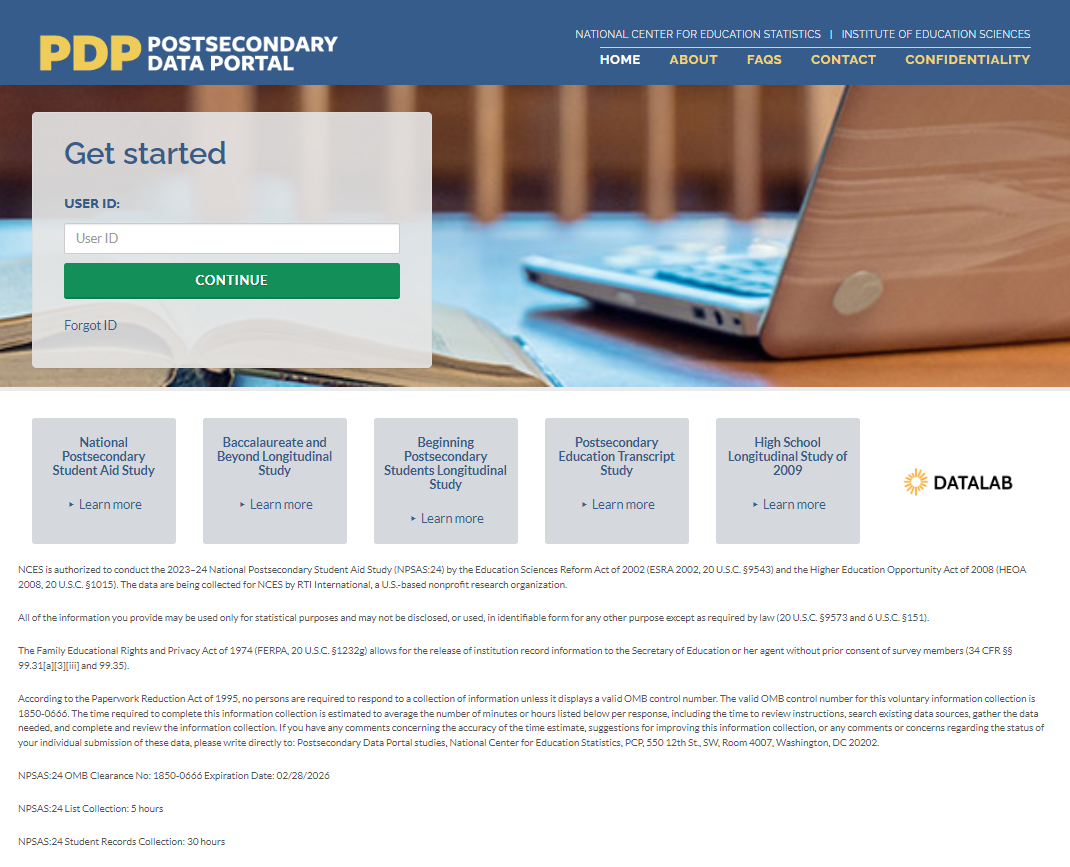 Table 1.	Student records instrument for NPSAS:24 data collectionEligibilityBELIGStudent is eligible for NPSAS:24?Note [Web and Excel mode]: this item defaults to Yes unless you change the selection.Note [CSV mode]: if you leave this item blank, the student will be treated as eligible for NPSAS:24.If you think that this student is ineligible for the NPSAS:24, change the response to No and select a reason that the student is ineligible. If more than one reason applies, choose the reason that appears first on the list. You do not need to provide any other data for ineligible students.The student is ineligible for NPSAS:24 if he or she meets any of the following conditions:Not enrolled at institution: Student was not enrolled at this institution at any time from July 1, 2023 to June 30, 2024.Tuition refund: Student was enrolled at one time but received a full tuition refund for all terms in study period from July 1, 2023 to June 30, 2024.Pays tuition to another institution: Student attends this institution under joint arrangements with another institution and pays tuition solely to the other institution.Length of program: Student was enrolled in an occupational/technical program of study less than 3 months or 300 clock/contact hours of instruction.Non-credit program: Student was enrolled, but not in at least one course that could be applied toward fulfilling requirements for an academic degree, a certificate or diploma program, or in a term for credit that could be transferred to another school.Completing high school: Student was still completing high school requirements as of the last term enrolled in the July 1, 2023 - June 30, 2024 academic year.GED or high school completion program: Student was enrolled solely in a GED or high school completion program as of the last term enrolled in the July 1, 2023 - June 30, 2024 academic year.Adult basic education program: Student was enrolled solely in an adult basic education program (e.g., ESL, literacy) as of the last term enrolled in the July 1, 2023 - June 30, 2024 academic year.1=Yes0=NoBELIGRSNIneligible reasonSelect the reason that the student is not eligible for the NPSAS:24.1=Student was not enrolled at this institution at any time from July 1, 2023 to June 30, 2024.2=Student was enrolled at one time but received a full tuition refund for all terms in study period from July 1, 2023 to June 30, 2024. 3=Student attends this institution under joint arrangements with another institution and pays tuition solely to the other institution.4=Student was enrolled in an occupational/technical program of study less than 3 months or 300 clock/contact hours of instruction.5=Student was enrolled, but not in at least one course that could be applied toward fulfilling requirements for an academic degree, a certificate or diploma program, or in a term for credit that could be transferred to another school.6=Student was still completing High School requirements (for the last term enrolled).7=Student was enrolled solely in a GED or High School completion program (for the last term enrolled).8=Student was enrolled solely in an adult basic education program (i.e., ESL, literacy) (for the last term enrolled).1=Not enrolled at institution2=Tuition refund3=Pays tuition to another institution4=Length of program5=Non-credit program6=Completing high school7=GED or high school completion program8=Adult basic education programGeneral Student InformationFNAMEFirst Name ___________________MNAMEMiddle Name ___________________LNAMELast Name ___________________SUFFIXSuffix ___________________SOCIALSocial Security Number/SSN ___________________We will use SSNs to match students to the U.S. Department of Education's Central Processing System (CPS) database, which contains information from the Free Application for Federal Student Aid (FAFSA), the National Student Loan Data System (NSLDS), and other databases prior to selecting the student sample. Matching to these databases prior to sampling will help us to select a representative sample of students.ASTHDOBMonth: January - DecemberDate: 01-31Year: 1932 - 2008ASGENDERSex0=Male1=Female2=Other-1=UnknownAMARITALMarital StatusNote: This item is critical because it contributes to determining students’ dependency status. If you do not know this student’s marital status, please select Unknown.0=Not married (single, windowed, divorced)1=Married2=Separated-1=UnknownAMAIDENMaiden Name ___________________SPOUSEFNSpouse First Name ___________________SPOUSEMNSpouse Middle Name ___________________SPOUSELNSpouse Last Name ___________________ACITIZENCitizenship StatusPlease indicate the student's citizenship status using one of the response options provided. Do not provide the student's country of origin.1 = US citizen or US national2 = Permanent resident or other eligible non-citizen3 = Foreign/International student with student visa-1 = UnknownAVETERANVeteran or Active Duty Military StatusPlease indicate whether the sample member is a veteran of the U.S. Armed Forces or is serving on active duty (not whether the sample member is receiving veteran’s benefits).0 = No1 = Yes, veteran2 = Yes, active duty military-1 = UnknownAHIGHSCHHigh School Completion TypeThis item applies to undergraduate students only; for graduate students, select Does Not Apply (-2).1 = High School Diploma2 = GED or other equivalency3 = High school completion certificate4 = Foreign high school5 = Home schooled6 = No high school degree/certificate-1 = Unknown-2 = Does not applyAHIGHYRHigh School Completion YearYear: 1940 - 2024SUBSECTION: RACE & ETHNICITYInstruction: Note that these items are critical, and you will receive an error message for leaving them blank. If you do not know a student’s ethnicity or race, please select Unknown.Note that these race and ethnicity categories differ from those reported to IPEDS, but are consistent with IPEDS requirements for the collection of race and ethnicity. For more information about IPEDS requirements for the collection and reporting of race and ethnicity, visit https://surveys.nces.ed.gov/ipeds/public/hrsoc-browse/faq-re .ASHISPANEthnicity0=Not Hispanic or Latino1=Hispanic or Latino-1=UnknownASTWHITERace: WhiteYou will receive an error message if you (a) leave all race items blank, or (b) select No for all race items. To resolve the error message, you may either select Yes for at least one race item or select Unknown for all race items.0 = No1 = Yes-1 = UnknownASTBLACKRace: Black or African AmericanYou will receive an error message if you (a) leave all race items blank, or (b) select No for all race items. To resolve the error message, you may either select Yes for at least one race item or select Unknown for all race items.0 = No1 = Yes-1 = UnknownASTASIANRace: AsianYou will receive an error message if you (a) leave all race items blank, or (b) select No for all race items. To resolve the error message, you may either select Yes for at least one race item or select Unknown for all race items.0 = No1 = Yes-1 = UnknownASINDIANRace: American Indian or Alaska NativeYou will receive an error message if you (a) leave all race items blank, or (b) select No for all race items. To resolve the error message, you may either select Yes for at least one race item or select Unknown for all race items.0 = No1 = Yes-1 = UnknownASISLANDRace: Native Hawaiian or Other Pacific IslanderYou will receive an error message if you (a) leave all race items blank, or (b) select No for all race items. To resolve the error message, you may either select Yes for at least one race item or select Unknown for all race items.0 = No1 = Yes-1 = UnknownSUBSECTION: PERMANENT CONTACT INFORMATIONPERMAD1LPermanent Address Line 1 ___________________PERMAD2LPermanent Address Line 2 ___________________PERMCITYPermanent Address City ___________________PERMSTATEnter the 2-character postal abbreviation.Permanent Address State: -Select-PERMZIPEnter a 5-digit or 9-digit ZIP code with no spaces, parentheses, or dashes.Permanent Address ZIP ___________________PERMCNTRYIf USA, leave blank.Permanent Address Country (if not USA) ___________________SCHSTRESIs the student a permanent resident of [the state in which the institution is located]?0 = No1 = Yes-1 = UnknownSUBSECTION: LOCAL CONTACT INFORMATIONLOCAD1LLocal Address Line 1 ___________________LOCAD2LLocal Address Line 2 ___________________LOCCITYLocal Address City ___________________LOCSTATEnter the 2-character postal abbreviation.Local Address State: -Select-LOCZIPEnter a 5-digit or 9-digit ZIP code with no spaces, parentheses, or dashes.Local Address ZIP ___________________PHONE1Enter a valid 10-digit phone number with no spaces, parentheses, or dashes. Example: 2025551234Phone 1 ___________________PHONE1TYPEPhone 1 Type1 = Home2 = Mobile3 = OtherPHONE2Enter a valid 10-digit phone number with no spaces, parentheses, or dashes. Example: 2025551234Phone 2 ___________________PHONE2TYPEPhone 2 Type1 = Home2 = Mobile3 = OtherCAMEMAILExample: jsmith@example.edu Campus Email ___________________PRSEMAILPersonal Email ___________________SUBSECTION: PARENT CONTACT INFORMATIONPARFRSTParent First Name ___________________PARMIDParent Middle Name ___________________PARLASTParent Last Name ___________________PARSUFParent Suffix ___________________PARAD1LParent Address Line 1 ___________________PARAD2LParent Address Line 2 ___________________PARCITYParent Address City ___________________PARSTATEnter the 2-character postal abbreviation.Parent Address State: -Select-PARZIPEnter a 5-digit or 9-digit ZIP code with no spaces, parentheses, or dashes.Parent Address ZIP ___________________PARCNTRYIf USA, leave blank.Parent Address Country (if not USA) ___________________PAREMAILParent Email ___________________PARTELEnter a valid 10-digit phone number with no spaces, parentheses, or dashes. Example: 2025551234Parent Phone ___________________PARCELLEnter a valid 10-digit phone number with no spaces, parentheses, or dashes. Example: 2025551234Parent Cell Phone ___________________PARPITLParent International Phone ___________________SUBSECTION: OTHER CONTACT INFORMATIONOTHFRSTOther Contact First Name ___________________OTHMIDOther Contact Middle Name ___________________OTHLASTOther Contact Last Name ___________________OTHSUFOther Contact Suffix ___________________OTHRELRelationship of Other Contact to Student1 = Parent2 = Guardian3 = Sibling4 = Aunt5 = Uncle6 = Grandparent7 = Spouse8 = Friend9 = Colleague10 = Other-1 = UnknownOTHAD1LOther Contact Address Line 1 ___________________OTHAD2LOther Contact Address Line 2 ___________________OTHCITYOther Contact Address City ___________________OTHSTATEnter the 2-character postal abbreviation.Other Contact Address State: -Select-OTHZIPEnter a 5-digit or 9-digit ZIP code with no spaces, parentheses, or dashes.Other Contact Address ZIP ___________________OTHCNTRYIf USA, leave blank.Other Contact Address Country (if not USA) ___________________OTHEMAILOther Contact Email ___________________OTHTELEnter a valid 10-digit phone number with no spaces, parentheses, or dashes. Example: 2025551234Other Contact Phone ___________________OTHCELLEnter a valid 10-digit phone number with no spaces, parentheses, or dashes. Example: 2025551234Other Contact Cell Phone ___________________EnrollmentBEERDTMYDate first enrolled at this institutionEnter the date the student enrolled at this institution for the first time, even if this date occurred prior to this academic year.Month: January - DecemberDate: 01 - 31Year: 1940-2024BELEDTMYDate last enrolled at this institutionIf the student is no longer enrolled at this institution, enter the student’s last date of enrollment. If the student is still enrolled at the institution, leave this item blank. Month: January - DecemberDate: 01 - 31Year: 1940-2024BETRANSFERAccepted transfer creditIndicate whether your institution accepted transfer credits for this student from another postsecondary institution. Please exclude remedial or developmental courses.0 = No1 = YesBREMEVEREver taken a remedial courseSince completing high school, has the student taken any remedial/developmental courses to improve their basic skills in English, math, reading, or writing? If possible, answer Yes if your records indicate that the student took any remedial courses since high school, even if they were not taken at your institution. If you do not have records to indicate whether remedial courses were taken at a prior institution, please respond based on your own institution’s records.Please answer Yes if the student took co-requisite developmental courses (sometimes known as gateway courses), in which the student was enrolled in a course that included both developmental and post-development content.0 = No1 = Yes-1 = UnknownBERECVBAReceived bachelor’s degreeSelect Yes if the student received a bachelor’s degree at this institution between July 1, 2023 and June 30, 2024. If you are completing this request prior to June 30, 2024, please indicate whether the student received a bachelor’s degree at your institution between July 1, 2023 and the date you prepared the data. 0 = No1 = YesBEACTENGACT English ___________________Enter the student’s ACT English score. If this student has multiple scores on record, enter the score that is used according to your institution’s admissions policy.BEACTMATACT Mathematics ___________________Enter the student’s ACT Mathematics score. If this student has multiple scores on record, enter the score that is used according to your institution’s admissions policy.BEACTRDGACT Reading ___________________Enter the student’s ACT Reading score. If this student has multiple scores on record, enter the score that is used according to your institution’s admissions policy.BEACTSCIACT Science ___________________Enter the student’s ACT Science score. If this student has multiple scores on record, enter the score that is used according to your institution’s admissions policy.BEACTCOMACT Composite ___________________Enter the student’s ACT Composite score. If this student has multiple scores on record, enter the score that is used according to your institution’s admissions policy.BESATCRSAT Evidence-Based Reading and Writing ___________________Enter the student’s SAT Evidence-Based Reading and Writing score. If this student has multiple scores on record, enter the score that is used according to your institution’s admissions policy. For students who took the SAT test prior to March 2016, please report the Critical Reading score in this field.BESATMATSAT Math ___________________Enter the student’s SAT Math score. If this student has multiple scores on record, enter the score that is used according to your institution’s admissions policy. For students who took the SAT test prior to March 2016, please report the Mathematics score in this field.BENLADEGProgram/DegreeIn what degree program was this student enrolled on June 30, 2024? If the student was no longer enrolled on June 30, 2024, report the degree program for his or her last term enrolled between July 1, 2023 and June 30, 2024. If the student was enrolled in more than one program, enter the highest degree program. If the student was enrolled in a dual degree program in which both degrees are the same level (such as a dual MD/PhD or dual MA/MBA), select the student’s primary degree program.1=Enrolled in undergraduate courses, not in a degree program2=Undergraduate certificate or diploma (occupational or technical program)3=Associate's degree4=Bachelor's degree5=Enrolled in graduate courses, not in a degree program6=Post-baccalaureate certificate program7=Dual bachelor's/master's degree8=Master's degree program9=Post-master's certificate10=Doctoral degree - research/scholarship11=Doctoral degree - professional practice12=Doctoral degree - other-1=UnknownBENADTYPGraduate Degree Type1 = Master of Science (MS)2 = Master of Arts (MA)3 = Master of Education (M.Ed) or Teaching (MAT)4 = Master of Business Administration (MBA)5 = Master of Public Administration (MPA)6 = Master of Social Work (MSW)7 = Master of Fine Arts (MFA)8 = Master of Public Health (MPH)9 = Master of Divinity (M.Div)10 = Other master's degree program not listed11 = Doctor of Philosophy (PhD)12 = Doctor of Education (EdD)13 = Doctor of Science or Engineering14 = Doctor of Psychology (PsyD)15 = Doctor of Business or Public Admin (DBA, DPA)16 = Doctor of Fine Arts (DFA)17 = Doctor of Theology (ThD)18 = Law (JD, LLB)19 = Medicine or Osteopathic Medicine (MD, DO)20 = Dentistry (DDS, DMD)21 = Chiropractic (DC, DCM)22 = Pharmacy (PharmD)23 = Optometry (OD)24 = Podiatry (DPM, DP, PodD)25 = Veterinary medicine (DVM)26 = Other doctoral degree not listedIn what type of graduate degree program was this student enrolled on June 30, 2024? If the student was no longer enrolled on June 30, 2024, report the graduate degree program type for his or her last term enrolled between July 1, 2023 and June 30, 2024. This item applies to graduate students only; for all other students, leave this item blank.BENLALVLClass LevelEnter the student's class level as of June 30, 2024. If the student was no longer enrolled on June 30, provide the student’s class level during his or her last term enrolled between July 1, 2023 and June 30, 2024. If class level was used to determine financial aid eligibility, report that class level for this item. Otherwise, report the class level as defined by your institution.Institutions typically define class level based on the number of earned credits. An example of a commonly used classification:0-29 earned credit hours for first-year/freshman30-59 earned credit hours for sophomore60-89 earned credit hours for junior90+ earned credit hours for senior1 = 1st Year/Freshman2 = Sophomore3 = Junior4 = Senior5 = 5th Year or Higher Undergraduate6 = Undergraduate (unclassified)7 = Student with bachelor's or advanced degree taking undergraduate courses8 = 1st year Graduate9 = Beyond 1st year Graduate10 = Graduate (unclassified)-1 = UnknownBEDEGDATEDate CompletedIf the student completed the degree program, enter the date the degree was received.Month: January - DecemberDate: 01 - 31Year: 1950-2024BEEXPDEGExpected to complete degree requirements by June 30, 2024?Is the student expected to have completed the requirements for their current degree program on or before June 30, 2024? This item is used to identify potential eligible sample members for the Baccalaureate and Beyond Longitudinal Study. This item applies ONLY to students enrolled in bachelor’s degree programs.Completion of the requirements means all required classes have been taken and passed and sufficient credit or clock hours have been earned. Some students may not yet have been awarded their degree or certificate by the institution, even though the requirements have been completed.Enter “Does not apply” (-2) if any of the following apply:You are completing this request after June 30, 2024.The student has completed his or her degree (completed degrees are collected separately in this section).The student is no longer enrolled in this institution.The student is not enrolled in a bachelor’s degree program.Enter “Unknown/unable to determine” (-1) if the student is enrolled in a bachelor’s degree program, but you cannot state whether the student is likely to complete degree requirements by June 30, 2024.0=No1=Yes-1=Unknown/unable to determine-2 = Does not applyBENNFGPACumulative (Unweighted) GPA___________________Please provide the student’s cumulative GPA as of June 30, 2024. If your institution uses a 4-point scale, please enter GPA with two decimal places (x.xx). If your institution uses a 100 point scale, enter the grade with one decimal place (xx.x).BECURMAJ1First Major ___________________BECIPMAJ1First Major CIP Code___________________Please provide the CIP code for this student’s first major as of June 30, 2024. If the student was no longer enrolled on June 30, provide the student’s major during his or her last term enrolled between July 1, 2023 and June 30, 2024. CIP (Classification of Instructional Programs) codes are used by the National Center for Education Statistics (NCES) for major or field of study reporting, assessment, and tracking. The current taxonomy, CIP 2020, is preferred. For more information about the Classification of Instructional Programs, see https://nces.ed.gov/ipeds/cipcode/.If you cannot report the major CIP code, please leave this column blank and enter the student's current or most recent first major or field of study in the First Major item in this section. If the student has not yet declared a major, please leave this item blank and select "Yes" for the "undeclared" item in this section.BECURMAJ2Second Major ___________________BECIPMAJ2Second Major CIP Code___________________Please provide the CIP code for this student’s second major as of June 30, 2024. If the student was no longer enrolled on June 30, provide the student’s major during his or her last term enrolled between July 1, 2023 and June 30, 2024. CIP (Classification of Instructional Programs) codes are used by the National Center for Education Statistics (NCES) for major or field of study reporting, assessment, and tracking. The current taxonomy, CIP 2020, is preferred. For more information about the Classification of Instructional Programs, see https://nces.ed.gov/ipeds/cipcode/.If you cannot report the major CIP code, please leave this column blank and enter the student's current or most recent second major or field of study in the Second Major item in this section. If the student has not yet declared a major, please leave this item blank and select "Yes" for the "undeclared" item in this section.BEUNDECLMajor Undeclared0 = No1 = YesBECLKHRSTotal Number of Clock Hours in Program___________________If this student is enrolled in a clock hour program, what is the total length of the program in clock/contact hours? If the student is not enrolled in a clock hour program, leave this item blank.BECLKCOMPCumulative Clock Hours Completed___________________Please provide the total cumulative clock hours earned by this student as of June 30, 2024. Include all clock hours earned, even if they do not count toward the student’s degree/program requirements. If the student is not enrolled in a clock hour program, leave this item blank.BECRDHRSTotal Number of Credit Hours in Program___________________If this student is enrolled in a credit hour program, what is the total length of the program in credit hours? If the student is not enrolled in a credit hour program, leave this item blank.BECRDCOMPCumulative Credit Hours Completed___________________Please provide the total cumulative credit hours earned by this student as of June 30, 2024. Include all credit hours earned, even if they do not count toward the student’s degree/program requirements. If the student is not enrolled in a credit hour program, leave this item blank.BTUITOTTotal Tuition and Required Fees Charged ___________________[FOR TERM-BASED INSTITUTIONS: Report the total tuition and required fees charged to this student for [term1, term2, term3,...], prior to any aid, discounts, or waivers. These are the terms your institution reported for the 2023-2024 academic year on the NPSAS:24 Registration Page. If you have questions about these terms, please contact the Help Desk.][FOR CONTINUOUS ENROLLMENT INSTITUTIONS: Report the total tuition and required fees charged to this student for the period July 1, 2023 to June 30, 2024, prior to any aid, discounts, or waivers.]Required fees include all fixed sum charges that are required of such a large proportion of all students that the student who does not pay the charges is an exception.Include any out-of-state/out-of-district fees for applicable students.Please enter the specific amount charged for this student (typically obtained from the business or bursar's office), not the budgeted tuition amount or the average tuition amount charged for students.BTUNJURIResidency for Tuition PurposesPlease indicate the student’s tuition classification for the 2023-2024 academic year.An in-district student is a student who is a legal resident of the locality in which he/she attends school and thus is entitled to reduced tuition charges if offered by the institution.An in-state student is a student who is a legal resident of the state in which he/she attends school.A student may receive in-state or reduced tuition even if he/she is not a legal resident of the state, such as through programs that offer in-state tuition to veterans or through tuition reciprocity agreements with adjacent states. Report these students as “in-state tuition for other reason,” even if the reduced tuition is higher than in-state tuition.An out-of-state student is a student who is not a legal resident of the state in which he/she attends school.1 = In-district2 = In-state tuition based on legal residence3 = In-state tuition for other reason (e.g., veteran status)4 = Out-of-state5 = No differential tuition based on residency-1 = UnknownBTMST[01-12]Enrollment Status for [Term 01-12]Enter the student’s enrollment status in [term 1-12]. If enrollment status was used to determine financial aid eligibility, report that enrollment status for this item. Otherwise, report the enrollment status as defined by your institution.Institutions typically define enrollment status based on the number of credit or clock hours attempted. For example, students who are enrolled as a full-time student typically carry at least12 semester or quarter hours per term at the undergraduate level or 9 credit hours per term at the graduate level.24 semester hours or 36 quarter hours per academic year for an educational program using credit hours for a program of less than one academic year.24 clock hours per week for an education program using clock hours.0 = Not enrolled1 = Full-time2 = 3/4-time3 = Half-time4 = Less than half-timeBTMHRNumber of Credits or Clock Hours Enrolled in [Term 01-12] ___________________Enter the number of credits or clock hours this student attempted for this term. If you were not able to provide an enrollment status for this term, the number of credits or clock hours is critical for determining this student’s enrollment intensity.BudgetPlease provide budgeted costs of attendance for the 2023-2024 academic year (July 1, 2023 to June 30, 2024). If possible, please provide a full-time/full-year budget for each student, even if the student was not enrolled full-time for the entire academic year. The budget costs should match the student’s program and residence (e.g., on-campus, off-campus with family, off-campus not with family).CNPERIODBudget PeriodSelect the budget period that matches the budgeted costs of attendance you will provide for this student.Option 1 (preferred): Please provide the full-time, full-year budget that matches this student’s program and residence, even if the student was not enrolled full-time for the entire year. (Below you will be asked to indicate whether the full-year budget includes costs for summer terms.)Option 2: If a full-time, full-year budget is not available, you can use Pell guidelines to prorate the amount to reflect the costs for a full-time student enrolled for a full academic year in the student’s academic program. See page X of the Student Records Handbook (available on the Resources page of the PDP) for definitions and more information about prorating costs of attendance.Option 3: If a full-time, full-year budget is not available, and you cannot provide a prorated amount, you may provide budgeted costs of attendance for other budget periods. Option 4: If you cannot provide an individualized budget (a budget that includes costs of attendance specific to the student’s program and residence), you can provide a generic budget. For additional guidance and examples, please see the Student Records Handbook (available on the Resources page of the PDP).1 = Full-time, full-year2 = Full-time, one term3 = 3/4-time, full-year4 = 3/4-time, one term5 = Half-time, full-year6 = Half-time, one term7 = Less than half-time, full-year8 = Less than half-time, one term9 = OtherCNFULLYRFull-year BudgetIf you provided a full-year budget for this student (Budget Period = 1, 3, 5, or 7), please indicate whether the budgeted costs of attendance include summer terms. If you provided a one term budget, leave this item blank.1 = Yes, the full-year budget includes summer term(s) 0 = No, the full-year budget does NOT include summer term(s)CNLCLRESStudent ResidenceFor purposes of determining the student’s budgeted cost of attendance for the 2023-2024 academic year, what was the student’s housing/residence status?1 = On-campus or school-owned housing2 = Off-campus without family3 = Off-campus with family-1 = UnknownCTUITIONTuition & Fees ___________________For the budget period you specified for this student, enter the BUDGETED cost for tuition and fees for this student. This amount may differ from the total tuition and fees CHARGED (requested in the enrollment section) and is typically obtained from the financial aid office.Enter an amount with no decimals, commas, or dollar signs. Round values with decimals to the nearest whole number.CNESBOOKFor the budget period you specified for this student, enter the BUDGETED cost for books & supplies for this student.Enter an amount with no decimals, commas, or dollar signs. Round values with decimals to the nearest whole number.Books & Supplies ___________________CNESROOMFor the budget period you specified for this student, enter the BUDGETED cost for room & board for this student. Enter an amount with no decimals, commas, or dollar signs. Round values with decimals to the nearest whole number.Room & Board ___________________CNEHLTHFor the budget period you specified for this student, enter the BUDGETED cost for health insurance for this student. Enter an amount with no decimals, commas, or dollar signs. Round values with decimals to the nearest whole number.Health Insurance ___________________CNETRANSFor the budget period you specified for this student, enter the BUDGETED cost for transportation for this student.Enter an amount with no decimals, commas, or dollar signs. Round values with decimals to the nearest whole number.Transportation ___________________CNESCOMPFor the budget period you specified for this student, enter the BUDGETED cost for computer/technology for this student. For example: a reasonable cost, as determined by your institution, for the rental or purchase of a personal computer that the student will use for study for budget period you specified for this student.Enter an amount with no decimals, commas, or dollar signs. Round values with decimals to the nearest whole number.Computer Technology ___________________CNEOTHERFor the budget period you specified for this student, enter the total budgeted cost of attendance not included in any of the previous budget categories.All Other ___________________CTOTLCOAFor the budget period you specified for this student, enter the total budgeted cost of attendance.Budgeted Total Cost of Attendance ___________________Financial AidCFAWARNFinancial Aid WarningBased on your institution's Satisfactory Academic Progress policy, at any time during the July 1, 2023 to June 30, 2024 financial aid year, was the student placed on financial aid warning?For information about Satisfactory Academic Progress, see the FSA Handbook at [link]. A link to the FSA Handbook is also available on the Resources page of the PDP.0 = No1 = YesCFAPROBFinancial Aid ProbationBased on your institution's Satisfactory Academic Progress policy, at any time during the July 1, 2023 to June 30, 2024 financial aid year, was the student placed on financial aid probation?For information about Satisfactory Academic Progress, see the FSA Handbook at [link]. A link to the FSA Handbook is also available on the Resources page of the PDP.0 = No1 = YesCFAINELGIneligible to Receive Title IV AidBased on your institution's Satisfactory Academic Progress policy, at any time during the July 1, 2023 to June 30, 2024 financial aid year, was the student ineligible to receive Title IV financial aid?For information about Satisfactory Academic Progress, see the FSA Handbook at [link]. A link to the FSA Handbook is also available on the Resources page of the PDP.0 = No1 = YesSUBSECTION: FEDERAL AID[FOR TERM-BASED INSTITUTIONS: For each of the federal aid programs below, report the total whole dollar amount disbursed for [term1, term2, term3,...]. These are the terms your institution reported for the 2023-2024 academic year on the NPSAS:24 Registration Page. If you have questions about these terms, please contact the Help Desk. Report the total amount disbursed for these terms combined, not separate amounts for each term. If the student has aid for this period that has not yet been disbursed, include the whole dollar amount that you expect to be disbursed. For example, if you need to report aid for the Summer 2024 term but the aid has not yet been disbursed, include the amount awarded that you expect to be disbursed.][FOR CONTINUOUS ENROLLMENT INSTITUTIONS: For each federal aid award received by the student, report the total whole dollar amount disbursed for the 2023-2024 financial aid year (July 1, 2023 to June 30, 2024). If the student has aid for this period that has not yet been disbursed, include the whole dollar amount awarded that you expect to be disbursed.]For additional guidance and examples, please see the Student Records Handbook, which is available on the Resources page of the PDP. If the student was awarded a type of federal financial aid not listed here, you will have an opportunity to enter the name, type, and amount awarded in ‘Other Aid’ at the end of this section. CFAFEDAIDStudent had federal aid for the 2023-2024 financial aid year?0 = No1 = YesCFADPELLPell Grant Amount ___________________CFASSTAFSubsidized Direct/Stafford Loan Amount ___________________CFAUSTAFUnsubsidized Direct/Stafford Loan Amount ___________________CFADPLUSParent PLUS Loan Amount ___________________CFAGPLUSGraduate PLUS Loan Amount ___________________CFATEACHFederal TEACH Grant Amount ___________________CFAFSEOGFederal SEOG Grant Amount ___________________Emergency SEOG should be reported under “Private Aid or Other Government Aid” as Program Type “Emergency Aid.” CFATDFWSFederal Work Study AWARDED ___________________Federal Work-Study awarded refers to the maximum amount the student could earn through the Work-Study Program over the course of the academic year. For example, if the student was awarded $1000 and actually earned $500, enter $1000 for this item.Note: For this item only, please report the amount awarded. For all other financial aid awards, report the amount disbursed/expected to be disbursed.CFAIRAQIraq & Afghanistan Service Grant ___________________CFATVETVeterans Benefits ___________________Veterans’ education benefits include programs administered by the U.S. Department of Veterans Affairs, including such programs as the GI Bill (for example, Post-9/11 GI Bill, Montgomery GI Bill), the Reserve Educational Assistance Program (REAP), and Dependents’ Educational Assistance program (DEA).Department of Defense (DOD) Armed Forces Grants and other benefits for active duty military should not be reported as veterans benefits. For help categorizing aid awards, see the Financial Aid Type Cheat Sheet on the Resources page of the PDP, or contact the Help Desk.SUBSECTION: STATE AID[FOR TERM-BASED INSTITUTIONS: For each state aid award received by the student, report the total whole dollar amount disbursed for [term1, term2, term3,...]. These are the terms your institution reported for the 2023-2024 academic year on the NPSAS:24 Registration Page. If you have questions about these terms, please contact the Help Desk. Report the total amount disbursed for these terms combined, not separate amounts for each term. If the student has aid for this period that has not yet been disbursed, include the whole dollar amount that you expect to be disbursed. For example, if you need to report aid for the Summer 2024 term but the aid has not yet been disbursed, include the amount awarded that you expect to be disbursed.][FOR CONTINUOUS ENROLLMENT INSTITUTIONS: For each state aid award received by the student, report the total whole dollar amount disbursed for the 2023-2024 financial aid year (July 1, 2023 to June 30, 2024). If the student has aid for this period that has not yet been disbursed, include the whole dollar amount awarded that you expect to be disbursed.]For additional guidance and examples, please see the NPSAS:24 Student Records Handbook, which is available on the Resources page of the PDP. You may report up to 3 state awards per student in this section. If the student was awarded more than three state aid awards, you can report the award in "Other Aid" at the end of this section. CFASTATAIDStudent had state aid for the 2023-2024 financial aid year?0 = No1 = YesCFSTATE01State Aid Program Name 1 ___________________Aid program names will not be released with the final data. This information will be used to conduct data quality review, such as to verify that reported amounts fall within statutory limits and ensure that the financial aid type and source are correctly coded.CFSTTYP01State Aid Program Type 1Need-based aid is awarded based on an applicant's financial resources. Merit-based aid is awarded based on an applicant's academic achievement. Merit aid that was awarded without consideration of financial resources should be considered merit aid. However, if any part of the awarding criteria includes a student's financial resources, the aid is considered either “need-based” or “both need and merit-based.” Aid based on neither need nor merit may include an applicant's non-academic talents, demographic, or other characteristics as the awarding criteria.For help categorizing aid awards, see the Financial Aid Type Cheat Sheet on the Resources page of the PDP, or contact the Help Desk. 1=Grant/scholarship, need-based2=Grant/scholarship, merit-based3=Grant/scholarship, both need and merit4=Grant/scholarship, neither need nor merit5=Grant/scholarship, unknown6=Tuition Waiver, non-faculty/staff7=Loan8=Work-study9=Athletic scholarship10=Tuition waiver, faculty/staff11=Teaching assistantship/stipend12=Research assistantship/stipend13=Other assistantship/stipend14=Traineeship15=ROTC/Armed Forces Grants16=Veterans benefits17=Resident advisor/assistant (RA) benefits18=WIA/Job training/Vocational Rehabilitation19=Employer aid20=Emergency Aid CFSTAMT01State Aid Program Amount 1 ___________________CFSTATE02State Aid Program Name 2 ___________________Aid program names will not be released with the final data. This information will be used to conduct data quality review, such as to verify that reported amounts fall within statutory limits and ensure that the financial aid type and source are correctly coded.CFSTTYP02State Aid Program Type 2Need-based aid is awarded based on an applicant's financial resources. Merit-based aid is awarded based on an applicant's academic achievement. Merit aid that was awarded without consideration of financial resources should be considered merit aid. However, if any part of the awarding criteria includes a student's financial resources, the aid is considered either “need-based” or “both need and merit-based.” Aid based on neither need nor merit may include an applicant's non-academic talents, demographic, or other characteristics as the awarding criteria.For help categorizing aid awards, see the Financial Aid Type Cheat Sheet on the Resources page of the PDP, or contact the Help Desk. 1=Grant/scholarship, need-based2=Grant/scholarship, merit-based3=Grant/scholarship, both need and merit4=Grant/scholarship, neither need nor merit5=Grant/scholarship, unknown6=Tuition Waiver, non-faculty/staff7=Loan8=Work-study9=Athletic scholarship10=Tuition waiver, faculty/staff11=Teaching assistantship/stipend12=Research assistantship/stipend13=Other assistantship/stipend14=Traineeship15=ROTC/Armed Forces Grants16=Veterans benefits17=Resident advisor/assistant (RA) benefits18=WIA/Job training/Vocational Rehabilitation19=Employer aid20=Emergency AidCFSTAMT02State Aid Program Amount 2 ___________________CFSTATE03State Aid Program Name 3 ___________________Aid program names will not be released with the final data. This information will be used to conduct data quality review, such as to verify that reported amounts fall within statutory limits and ensure that the financial aid type and source are correctly coded.CFSTTYP03State Aid Program Type 3Need-based aid is awarded based on an applicant's financial resources. Merit-based aid is awarded based on an applicant's academic achievement. Merit aid that was awarded without consideration of financial resources should be considered merit aid. However, if any part of the awarding criteria includes a student's financial resources, the aid is considered either “need-based” or “both need and merit-based.” Aid based on neither need nor merit may include an applicant's non-academic talents, demographic, or other characteristics as the awarding criteria.For help categorizing aid awards, see the Financial Aid Type Cheat Sheet on the Resources page of the PDP, or contact the Help Desk. 1=Grant/scholarship, need-based2=Grant/scholarship, merit-based3=Grant/scholarship, both need and merit4=Grant/scholarship, neither need nor merit5=Grant/scholarship, unknown6=Tuition Waiver, non-faculty/staff7=Loan8=Work-study9=Athletic scholarship10=Tuition waiver, faculty/staff11=Teaching assistantship/stipend12=Research assistantship/stipend13=Other assistantship/stipend14=Traineeship15=ROTC/Armed Forces Grants16=Veterans benefits17=Resident advisor/assistant (RA) benefits18=WIA/Job training/Vocational Rehabilitation19=Employer aid20=Emergency AidCFSTAMT03State Aid Program Amount 3 ___________________SUBSECTION: INSTITUTION AID[FOR TERM-BASED INSTITUTIONS: For each institution aid award received by the student, report the total whole dollar amount disbursed for [term1, term2, term3,...]. These are the terms your institution reported for the 2023-2024 academic year on the NPSAS:24 Registration Page. If you have questions about these terms, please contact the Help Desk. Report the total amount disbursed for these terms combined, not separate amounts for each term. If the student has aid for this period that has not yet been disbursed, include the whole dollar amount that you expect to be disbursed. For example, if you need to report aid for the Summer 2024 term but the aid has not yet been disbursed, include the amount awarded that you expect to be disbursed.][FOR CONTINUOUS ENROLLMENT INSTITUTIONS: For each state aid award received by the student, report the total whole dollar amount disbursed for the 2023-2024 financial aid year (July 1, 2023 to June 30, 2024). If the student has aid for this period that has not yet been disbursed, include the whole dollar amount awarded that you expect to be disbursed.]For additional guidance and examples, please see the  Student Records Handbook, which is available on the Resources page of the PDP. You may report up to 3 institution awards per student in this section. If the student was awarded more than three institution aid awards, you can report the award in "Other Aid" at the end of this section.CFAINSTAIDStudent had institution aid for the 2023-2024 financial aid year?0 = No1 = YesCFAINS01Institution Aid Program Name 1 ___________________Aid program names will not be released with the final data. This information will be used to conduct data quality review, such as to verify that reported amounts fall within statutory limits and ensure that the financial aid type and source are correctly coded.CFAITYP01Institution Aid Program Type 1Need-based aid is awarded based on an applicant's financial resources. Merit-based aid is awarded based on an applicant's academic achievement. Merit aid that was awarded without consideration of financial resources should be considered merit aid. However, if any part of the awarding criteria includes a student's financial resources, the aid is considered either “need-based” or “both need and merit-based.” Aid based on neither need nor merit may include an applicant's non-academic talents, demographic, or other characteristics as the awarding criteria.For help categorizing aid awards, see the Financial Aid Type Cheat Sheet on the Resources page of the PDP, or contact the Help Desk. 1=Grant/scholarship, need-based2=Grant/scholarship, merit-based3=Grant/scholarship, both need and merit4=Grant/scholarship, neither need nor merit5=Grant/scholarship, unknown6=Tuition Waiver, non-faculty/staff7=Loan8=Work-study9=Athletic scholarship10=Tuition waiver, faculty/staff11=Teaching assistantship/stipend12=Research assistantship/stipend13=Other assistantship/stipend14=Traineeship15=ROTC/Armed Forces Grants16=Veterans benefits17=Resident advisor/assistant (RA) benefits18=WIA/Job training/Vocational Rehabilitation19=Employer aid20=Emergency AidCFAIAMT01Institution Aid Program Amount 1 ___________________CFAINS02Institution Aid Program Name 2 ___________________Aid program names will not be released with the final data. This information will be used to conduct data quality review, such as to verify that reported amounts fall within statutory limits and ensure that the financial aid type and source are correctly coded.CFAITYP02Institution Aid Program Type 2Need-based aid is awarded based on an applicant's financial resources. Merit-based aid is awarded based on an applicant's academic achievement. Merit aid that was awarded without consideration of financial resources should be considered merit aid. However, if any part of the awarding criteria includes a student's financial resources, the aid is considered either “need-based” or “both need and merit-based.” Aid based on neither need nor merit may include an applicant's non-academic talents, demographic, or other characteristics as the awarding criteria.For help categorizing aid awards, see the Financial Aid Type Cheat Sheet on the Resources page of the PDP, or contact the Help Desk. 1=Grant/scholarship, need-based2=Grant/scholarship, merit-based3=Grant/scholarship, both need and merit4=Grant/scholarship, neither need nor merit5=Grant/scholarship, unknown6=Tuition Waiver, non-faculty/staff7=Loan8=Work-study9=Athletic scholarship10=Tuition waiver, faculty/staff11=Teaching assistantship/stipend12=Research assistantship/stipend13=Other assistantship/stipend14=Traineeship15=ROTC/Armed Forces Grants16=Veterans benefits17=Resident advisor/assistant (RA) benefits18=WIA/Job training/Vocational Rehabilitation19=Employer aid20=Emergency AidCFAIAMT02Institution Aid Program Amount 2 ___________________CFAINS03Institution Aid Program Name 3 ___________________Aid program names will not be released with the final data. This information will be used to conduct data quality review, such as to verify that reported amounts fall within statutory limits and ensure that the financial aid type and source are correctly coded.CFAITYP03Institution Aid Program Type 3Need-based aid is awarded based on an applicant's financial resources. Merit-based aid is awarded based on an applicant's academic achievement. Merit aid that was awarded without consideration of financial resources should be considered merit aid. However, if any part of the awarding criteria includes a student's financial resources, the aid is considered either “need-based” or “both need and merit-based.” Aid based on neither need nor merit may include an applicant's non-academic talents, demographic, or other characteristics as the awarding criteria.For help categorizing aid awards, see the Financial Aid Type Cheat Sheet on the Resources page of the PDP, or contact the Help Desk.1=Grant/scholarship, need-based2=Grant/scholarship, merit-based3=Grant/scholarship, both need and merit4=Grant/scholarship, neither need nor merit5=Grant/scholarship, unknown6=Tuition Waiver, non-faculty/staff7=Loan8=Work-study9=Athletic scholarship10=Tuition waiver, faculty/staff11=Teaching assistantship/stipend12=Research assistantship/stipend13=Other assistantship/stipend14=Traineeship15=ROTC/Armed Forces Grants16=Veterans benefits17=Resident advisor/assistant (RA) benefits18=WIA/Job training/Vocational Rehabilitation19=Employer aid20=Emergency AidCFAIAMT03Institution Aid Program Amount 3 ___________________SUBSECTION: PRIVATE AID OR OTHER GOVERNMENT AID[FOR TERM-BASED INSTITUTIONS: For each private or other federal government aid award received by the student, report the total whole dollar amount disbursed for [term1, term2, term3,...]. These are the terms your institution reported for the 2023-2024 academic year on the NPSAS:24 Registration Page. If you have questions about these terms, please contact the Help Desk. Report the total amount disbursed for these terms combined, not separate amounts for each term. If the student has aid for this period that has not yet been disbursed, include the whole dollar amount that you expect to be disbursed. For example, if you need to report aid for the Summer 2024 term but the aid has not yet been disbursed, include the amount awarded that you expect to be disbursed.][FOR CONTINUOUS ENROLLMENT INSTITUTIONS: For each private or other federal government aid award received by the student, report the total whole dollar amount disbursed for the 2023-2024 financial aid year (July 1, 2023 to June 30, 2024). If the student has aid for this period that has not yet been disbursed, include the whole dollar amount awarded that you expect to be disbursed.]For additional guidance and examples, please see the  Student Records Handbook, which is available on the Resources page of the PDP. You may report up to 3 private or other federal government awards per student in this section. If the student was awarded more than three private or other federal government aid awards, you can report the award in "Other Aid" at the end of this section. Any non-federal government aid (such as awards from municipal governments or state aid not already reported in the State Aid section) should be reported in the Other Aid section.CFAOTHGOVStudent had private aid or other government aid for the 2023-2024 financial aid year?0 = No1 = YesCFAOTHGOV01Private Aid or Other Government Aid Program Name 1 ___________________Aid program names will not be released with the final data. This information will be used to conduct data quality review, such as to verify that reported amounts fall within statutory limits and ensure that the financial aid type and source are correctly coded.CFAGOVTYP01Private Aid or Other Government Aid Program Type 1Need-based aid is awarded based on an applicant's financial resources. Merit-based aid is awarded based on an applicant's academic achievement. Merit aid that was awarded without consideration of financial resources should be considered merit aid. However, if any part of the awarding criteria includes a student's financial resources, the aid is considered either “need-based” or “both need and merit-based.” Aid based on neither need nor merit may include an applicant's non-academic talents, demographic, or other characteristics as the awarding criteria.For help categorizing aid awards, see the Financial Aid Type Cheat Sheet on the Resources page of the PDP, or contact the Help Desk. 1=Grant/scholarship, need-based2=Grant/scholarship, merit-based3=Grant/scholarship, both need and merit4=Grant/scholarship, neither need nor merit5=Grant/scholarship, unknown6=Tuition Waiver, non-faculty/staff7=Loan8=Work-study9=Athletic scholarship10=Tuition waiver, faculty/staff11=Teaching assistantship/stipend12=Research assistantship/stipend13=Other assistantship/stipend14=Traineeship15=ROTC/Armed Forces Grants16=Veterans benefits17=Resident advisor/assistant (RA) benefits18=WIA/Job training/Vocational Rehabilitation19=Employer aid20=Emergency AidCFAGOVSRC01Private Aid or Other Government Aid Program Source 1 ___________________3=Federal4=OtherCFAGOVAMT01Private Aid or Other Government Aid Program Amount 1 ___________________CFAOTHGOV02Private Aid or Other Government Aid Program Name 2 ___________________Aid program names will not be released with the final data. This information will be used to conduct data quality review, such as to verify that reported amounts fall within statutory limits and ensure that the financial aid type and source are correctly coded.CFAGOVTYP02Private Aid or Other Government Aid Program Type 2Need-based aid is awarded based on an applicant's financial resources. Merit-based aid is awarded based on an applicant's academic achievement. Merit aid that was awarded without consideration of financial resources should be considered merit aid. However, if any part of the awarding criteria includes a student's financial resources, the aid is considered either “need-based” or “both need and merit-based.” Aid based on neither need nor merit may include an applicant's non-academic talents, demographic, or other characteristics as the awarding criteria.For help categorizing aid awards, see the Financial Aid Type Cheat Sheet on the Resources page of the PDP, or contact the Help Desk. 1=Grant/scholarship, need-based2=Grant/scholarship, merit-based3=Grant/scholarship, both need and merit4=Grant/scholarship, neither need nor merit5=Grant/scholarship, unknown6=Tuition Waiver, non-faculty/staff7=Loan8=Work-study9=Athletic scholarship10=Tuition waiver, faculty/staff11=Teaching assistantship/stipend12=Research assistantship/stipend13=Other assistantship/stipend14=Traineeship15=ROTC/Armed Forces Grants16=Veterans benefits17=Resident advisor/assistant (RA) benefits18=WIA/Job training/Vocational Rehabilitation19=Employer aid20=Emergency AidCFAGOVSRC02Private Aid or Other Government Aid Program Source 2 ___________________3=Federal4=OtherCFAGOVAMT02Private Aid or Other Government Aid Program Amount 2 ___________________CFAOTHGOV03Private Aid or Other Government Aid Program Name 3 ___________________Aid program names will not be released with the final data. This information will be used to conduct data quality review, such as to verify that reported amounts fall within statutory limits and ensure that the financial aid type and source are correctly coded.CFAGOVTYP03Private Aid or Other Government Aid Program Type 3Need-based aid is awarded based on an applicant's financial resources. Merit-based aid is awarded based on an applicant's academic achievement. Merit aid that was awarded without consideration of financial resources should be considered merit aid. However, if any part of the awarding criteria includes a student's financial resources, the aid is considered either “need-based” or “both need and merit-based.” Aid based on neither need nor merit may include an applicant's non-academic talents, demographic, or other characteristics as the awarding criteria.For help categorizing aid awards, see the Financial Aid Type Cheat Sheet on the Resources page of the PDP, or contact the Help Desk. 1=Grant/scholarship, need-based2=Grant/scholarship, merit-based3=Grant/scholarship, both need and merit4=Grant/scholarship, neither need nor merit5=Grant/scholarship, unknown6=Tuition Waiver, non-faculty/staff7=Loan8=Work-study9=Athletic scholarship10=Tuition waiver, faculty/staff11=Teaching assistantship/stipend12=Research assistantship/stipend13=Other assistantship/stipend14=Traineeship15=ROTC/Armed Forces Grants16=Veterans benefits17=Resident advisor/assistant (RA) benefits18=WIA/Job training/Vocational Rehabilitation19=Employer aid20=Emergency AidCFAGOVSRC03Private Aid or Other Government Aid Program Source 3 ___________________3=Federal4=OtherCFAGOVAMT03Private Aid or Other Government Aid Program Amount 3 ___________________SUBSECTION: OTHER AID[FOR TERM-BASED INSTITUTIONS: If the student had any additional aid not already reported above for [term1, term2, term3,...], report the whole dollar amount disbursed for each award. These are the terms your institution reported for the 2023-2024 academic year on the NPSAS:24 Registration Page. If you have questions about these terms, please contact the Help Desk. Report the total amount disbursed for these terms combined, not separate amounts for each term. If the student has aid for this period that has not yet been disbursed, include the whole dollar amount that you expect to be disbursed. For example, if you need to report aid for the Summer 2024 term but the aid has not yet been disbursed, include the amount awarded that you expect to be disbursed.][FOR CONTINUOUS ENROLLMENT INSTITUTIONS: If the student had any additional aid not reported above for the 2023-2024 financial aid year, report the total whole dollar amount disbursed for each award. If the student has aid for this period that has not yet been disbursed, include the whole dollar amount awarded that you expect to be disbursed.]For additional guidance and examples, please see the  Student Records Handbook, which is available on the Resources page of the PDP.  You may report up to three awards per student in this section.CFAOTHAIDStudent had other aid for the July 1, 2023 to June 30, 2024 financial aid year?0 = No1 = YesCFAOTHNAM01Other Aid Program Name 1 ___________________Aid program names will not be released with the final data. This information will be used to conduct data quality review, such as to verify that reported amounts fall within statutory limits and ensure that the financial aid type and source are correctly coded.CFAOTHTYP01Other Aid Program Type 1Need-based aid is awarded based on an applicant's financial resources. Merit-based aid is awarded based on an applicant's academic achievement. Merit aid that was awarded without consideration of financial resources should be considered merit aid. However, if any part of the awarding criteria includes a student's financial resources, the aid is considered either “need-based” or “both need and merit-based.” Aid based on neither need nor merit may include an applicant's non-academic talents, demographic, or other characteristics as the awarding criteria.For help categorizing aid awards, see the Financial Aid Type Cheat Sheet on the Resources page of the PDP, or contact the Help Desk. 1=Grant/scholarship, need-based2=Grant/scholarship, merit-based3=Grant/scholarship, both need and merit4=Grant/scholarship, neither need nor merit5=Grant/scholarship, unknown6=Tuition Waiver, non-faculty/staff7=Loan8=Work-study9=Athletic scholarship10=Tuition waiver, faculty/staff11=Teaching assistantship/stipend12=Research assistantship/stipend13=Other assistantship/stipend14=Traineeship15=ROTC/Armed Forces Grants16=Veterans benefits17=Resident advisor/assistant (RA) benefits18=WIA/Job training/Vocational Rehabilitation19=Employer aid20=Emergency AidCFAOTHSRC01Other Aid Program Source 1 ___________________1=Institution2=State3=Federal4=OtherCFAOTHAMT01Other Aid Program Amount 1 ___________________CFAOTHNAM02Other Aid Program Name 2 ___________________Aid program names will not be released with the final data. This information will be used to conduct data quality review, such as to verify that reported amounts fall within statutory limits and ensure that the financial aid type and source are correctly coded.CFAOTHTYP02Other Aid Program Type 2Need-based aid is awarded based on an applicant's financial resources. Merit-based aid is awarded based on an applicant's academic achievement. Merit aid that was awarded without consideration of financial resources should be considered merit aid. However, if any part of the awarding criteria includes a student's financial resources, the aid is considered either “need-based” or “both need and merit-based.” Aid based on neither need nor merit may include an applicant's non-academic talents, demographic, or other characteristics as the awarding criteria.For help categorizing aid awards, see the Financial Aid Type Cheat Sheet on the Resources page of the PDP, or contact the Help Desk. 1=Grant/scholarship, need-based2=Grant/scholarship, merit-based3=Grant/scholarship, both need and merit4=Grant/scholarship, neither need nor merit5=Grant/scholarship, unknown6=Tuition Waiver, non-faculty/staff7=Loan8=Work-study9=Athletic scholarship10=Tuition waiver, faculty/staff11=Teaching assistantship/stipend12=Research assistantship/stipend13=Other assistantship/stipend14=Traineeship15=ROTC/Armed Forces Grants16=Veterans benefits17=Resident advisor/assistant (RA) benefits18=WIA/Job training/Vocational Rehabilitation19=Employer aid20=Emergency AidCFAOTHSRC02Other Aid Program Source 2 ___________________1=Institution2=State3=Federal4=OtherCFAOTHAMT02Other Aid Program Amount 2 ___________________CFAOTHNAM03Other Aid Program Name 3 ___________________Aid program names will not be released with the final data. This information will be used to conduct data quality review, such as to verify that reported amounts fall within statutory limits and ensure that the financial aid type and source are correctly coded.CFAOTHTYP03Other Aid Program Type 3Need-based aid is awarded based on an applicant's financial resources. Merit-based aid is awarded based on an applicant's academic achievement. Merit aid that was awarded without consideration of financial resources should be considered merit aid. However, if any part of the awarding criteria includes a student's financial resources, the aid is considered either “need-based” or “both need and merit-based.” Aid based on neither need nor merit may include an applicant's non-academic talents, demographic, or other characteristics as the awarding criteria.For help categorizing aid awards, see the Financial Aid Type Cheat Sheet on the Resources page of the PDP, or contact the Help Desk. 1=Grant/scholarship, need-based2=Grant/scholarship, merit-based3=Grant/scholarship, both need and merit4=Grant/scholarship, neither need nor merit5=Grant/scholarship, unknown6=Tuition Waiver, non-faculty/staff7=Loan8=Work-study9=Athletic scholarship10=Tuition waiver, faculty/staff11=Teaching assistantship/stipend12=Research assistantship/stipend13=Other assistantship/stipend14=Traineeship15=ROTC/Armed Forces Grants16=Veterans benefits17=Resident advisor/assistant (RA) benefits18=WIA/Job training/Vocational Rehabilitation19=Employer aid20=Emergency AidCFAOTHSRC03Other Aid Program Source 3 ___________________1=Institution2=State3=Federal4=OtherCFAOTHAMT03Other Aid Program Amount 3 ___________________Item NameItem DescriptionChangeRemoved (X),Added (A),  Revised (R)Revision from NPSAS:24 Field Test Student Records Instrument (OMB# 1850-0666 v. 34)BELIGStudent eligible for NPSAS:24?No changeBELIGRSNIneligible reasonNo changeGeneral Student InformationGeneral Student InformationGeneral Student InformationGeneral Student InformationFNAMEFirst nameNo changeMNAMEMiddle nameNo changeLNAMELast nameNo changeSUFFIXSuffixNo changeSOCIALSocial Security NumberNo changeASTHDOBDate of birthNo changeASGENDERSexNo changeAMARITALMarital statusNo changeAMAIDENMaiden nameNo changeSPOUSEFNSpouse first nameNo changeSPOUSEMNSpouse middle nameNo changeSPOUSELNSpouse last nameNo changeACITIZENCitizenship status No changeAVETERANVeteran statusNo changeAHIGHSCHHigh school completion typeNo changeASHIGHYRHigh school completion yearNo changeASHISPANEthnicityNo changeASTWHITERace: WhiteNo changeASTBLACKRace: BlackNo changeASTASIANRace: AsianNo changeASINDIANRace: American Indian or Alaska NativeNo changeASISLANDRace: Native Hawaiian or Other Pacific IslanderNo changePERMAD1LPermanent address line 1No changePERMAD2LPermanent address line 2No changePERMCITYPermanent cityNo changePERMSTATPermanent stateNo changePERMZIPPermanent ZIPNo changePRMCNTRYPermanent countryNo changeSCHSTRESPermanent resident of [institution state]No changeLOCAD1LLocal address line 1No changeLOCAD2LLocal address line 2No changeLOCCITYLocal cityNo changeLOCSTATLocal stateNo changeLOCZIPLocal ZIPNo changePHONE1PhoneNo changePHONE1TYPETypeNo changePHONE2PhoneNo changePHONE2TYPETypeNo changePRSEMAILE-mail addressNo changeCAMEMAILCampus e-mail addressNo changePARFRSTParent first nameNo changePARMIDParent middle nameNo changePARLASTParent last nameNo changePARSUFParent suffixNo changePARAD1LParent address line 1No changePARAD2LParent address line 2No changePARCITYParent cityNo changePARSTATParent stateNo changePARZIPParent ZIPNo changePARCNTRYParent countryNo changePAREMAILParent e-mailNo changePARTELParent phoneNo changePARCELLParent cell phoneNo changePARPITLParent international phoneNo changeOTHFRSTOther contact first nameNo changeOTHMIDOther contact middle nameNo changeOTHLASTOther contact last nameNo changeOTHSUFOther contact suffixNo changeOTHRELRelationship of other contact to studentNo changeOTHAD1LOther contact address line 1No changeOTHAD2LOther contact address line 2No changeOTHCITYOther contact cityNo changeOTHSTATOther contact stateNo changeOTHZIPOther contact ZIPNo changeOTHCNTRYOther contact countryNo changeOTHEMAILOther contact e-mailNo changeOTHTELOther contact phoneNo changeOTHCELLOther contact cell phoneNo changeEnrollmentEnrollmentEnrollmentEnrollmentBEERDTMYFirst enrolled at this institution dateNo changeBELEDTMYLast enrolled at this institution dateNo changeBETRANSFERAccepted transfer creditNo changeBREMEVEREver taken a remedial courseNo changeBEFSTTMFirst-time beginning studentNo changeBERECVBAReceived bachelor’s degreeRRevised help text to specify that institutions should only report bachelor’s degrees obtained between July 1, 2023 and June 30, 2024.BEBADATEDate bachelor’s degree receivedXItem removed.BEACTENGACT English scoreNo changeBEACTMATACT Mathematics scoreNo changeBEACTRDGACT Reading scoreNo changeBEACTSCIACT Science scoreNo changeBEACTCOMACT Composite scoreNo changeBESATCRSAT Evidence-Based Reading and Writing scoreNo changeBESATMATSAT Math scoreNo changeBENLADEGProgram/DegreeNo changeBENADTYPGraduate Degree TypeNo changeBENLALVLClass levelNo changeBEDEGDATEDegree completion dateNo changeBEEXPDEGExpected to complete degree requirements by [date]No changeBENNFGPACumulative (unweighted) GPANo change BECURMAJR1First majorNo change BECIPMAJ1CIP code for first majorNo changeBECURMAJ2Second majorNo change BECIPMAJ2CIP code for second majorNo changeBEUNDECLMajor undeclaredNo changeBECRDHRSRequired credit hours in programNo changeBECRDCOMPCumulative credit hours completedNo changeBECLKHRSRequired clock hours in programNo changeBECLKCOMPCumulative clock hours completedNo changeBTTUITOTTotal tuition and required fees chargedNo changeBTUNJURIResidency for Tuition PurposesNo changeBTMST[01-12]Enrollment status [term 1-12]No change BTMHR[01-12]Units for credit enrolled [term 1-12]No change BudgetBudgetBudgetBudgetCNPERIODBudget PeriodNo changeCNFULLYRFull-year BudgetNo changeCNLCLRESStudent residence for budgetNo changeCTUITIONBudgeted tuition/feesNo changeCNESBOOKBudgeted books/suppliesNo changeCNESROOMBudgeted room and boardNo changeCNEHLTHBudgeted health insuranceNo changeCNETRANSBudgeted transportationNo changeCNESCOMPBudgeted computer/technologyNo changeCNEOTHERBudgeted all other expensesNo changeCTOTLCOATotal budgeted cost of attendanceNo changeFinancial AidFinancial AidFinancial AidFinancial AidCFAWARNPlaced on financial aid warningNo changeCFAPROBPlaced on financial aid probationNo changeCFAINELGIneligible to receive Title IV financial aidNo changeCFAFEDAIDStudent had federal aidNo changeCFADPELLPell Grant amountNo changeCFASSTAFSubsidized Stafford/Direct Loan amountNo changeCFAUSTAFUnsubsidized Stafford/Direct Loan amountNo changeCFADPLUSParent PLUS Loan amountNo changeCFAGPLUSGraduate PLUS Loan amountNo changeCFATEACHFederal TEACH Grant amountNo changeCFAFSEOGFederal SEOG Grant amountNo changeCFATDFWSFederal work study awarded amountNo changeCFAIRAQIraq & Afghanistan Service Grant amountNo changeCFATVETVeteran’s benefits amountNo changeCFASTATAIDStudent had state aidNo changeCFSTATE[01-03]State aid program [1-3] nameNo changeCFSTTYP[01-03]State aid program [1-3] typeNo changeCSTAMT[01-03]State aid program [1-3] amountNo changeCFAINSTAIDStudent had institution aidNo changeCFAINS[01-03]Institution aid program [1-3] nameNo changeCFAITYP[01-03]Institution aid program [1-3] typeNo changeCFAIAMT[01-03]Institution aid program [1-3] amountNo changeCFAOTHGOVStudent had private aid or other gov’t aidNo changeCFAOTHGOV[01-03]Private aid or other gov’t aid program [1-3] nameNo changeCFAGOVTYP[01-03]Private aid or other gov’t aid program [1-3] typeNo changeCFAGOVSRC[01-03]Private aid or other gov’t aid program [1-3] sourceNo changeCFAGOVAMT[01-03]Private aid or other gov’t aid program [1-3] amountNo changeCFAOTHAIDStudent had other aidNo changeCFAOTHNAM[01-03]Other aid program [1-3] nameNo changeCFAOTHTYP[01-03]Other aid program [1-3] typeNo changeCFAOTHSRC[01-03]Other aid program [1-3] sourceNo changeCFAOTHAMT[01-03]Other aid program [1-3] amountNo change